Navn: 35: Lwan G/Egzabher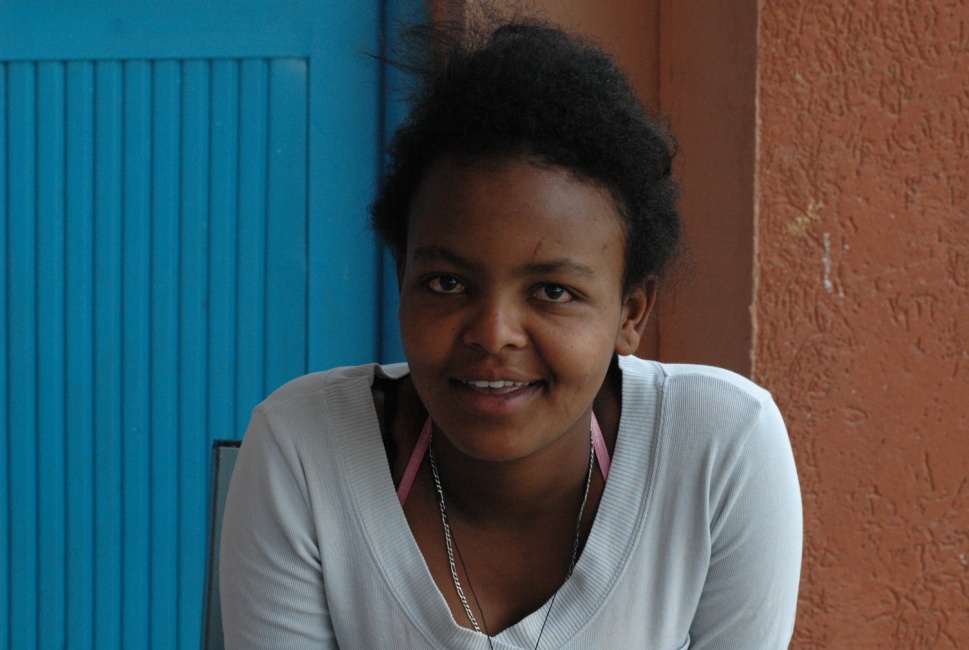 Dreng/pige: F (søster til 4, 11,45)Alder: 14Årstal ankomst til børnehjemmet? 2007Fra hvilken by/område/familiebaggrund? Mekele. Far døde i krig. Mor af sorg.Hvilken klasse går du i? 6 som sin søsterHvilke fag kan du bedst lide? scienceHvad er din yndlingsbeskæftigelse? Lave kaffetæpperHvilken uddannelse kunne du tænke dig? lægeHvilken skole går du i og hvor langt har du til skole? Yekatit public. Går ikke i samme klasse som sin søster.5 min til skoleAdopteret til USA